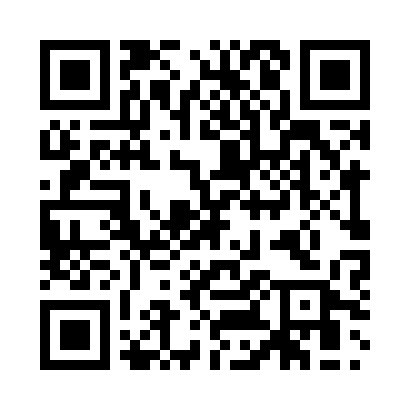 Prayer times for Ulsenheim, GermanyWed 1 May 2024 - Fri 31 May 2024High Latitude Method: Angle Based RulePrayer Calculation Method: Muslim World LeagueAsar Calculation Method: ShafiPrayer times provided by https://www.salahtimes.comDateDayFajrSunriseDhuhrAsrMaghribIsha1Wed3:295:531:165:188:4010:532Thu3:265:511:165:198:4110:563Fri3:235:491:165:198:4310:594Sat3:205:471:165:208:4411:025Sun3:165:461:155:208:4611:056Mon3:135:441:155:218:4811:087Tue3:095:421:155:228:4911:118Wed3:065:411:155:228:5111:149Thu3:025:391:155:238:5211:1710Fri3:005:381:155:238:5411:2011Sat3:005:361:155:248:5511:2312Sun2:595:341:155:258:5711:2313Mon2:595:331:155:258:5811:2414Tue2:585:321:155:269:0011:2515Wed2:575:301:155:269:0111:2516Thu2:575:291:155:279:0211:2617Fri2:565:271:155:279:0411:2618Sat2:565:261:155:289:0511:2719Sun2:555:251:155:289:0711:2820Mon2:555:241:155:299:0811:2821Tue2:545:221:155:299:0911:2922Wed2:545:211:165:309:1111:3023Thu2:545:201:165:319:1211:3024Fri2:535:191:165:319:1311:3125Sat2:535:181:165:329:1411:3126Sun2:525:171:165:329:1611:3227Mon2:525:161:165:329:1711:3228Tue2:525:151:165:339:1811:3329Wed2:525:141:165:339:1911:3430Thu2:515:131:165:349:2011:3431Fri2:515:121:175:349:2111:35